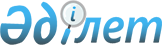 Павлодар облысы Железин аудандық мәслихатының 2018 жылғы 16 мамырдағы № 231/6 "Железин ауданы мәслихатының аппараты" мемлекеттік мекемесінің "Б" корпусы мемлекеттік әкімшілік қызметшілерінің қызметін бағалаудың әдістемесін бекіту туралы" шешімінің күші жойылды деп тану туралыПавлодар облысы Железин аудандық мәслихатының 2023 жылғы 16 қарашадағы № 66/8 шешімі. Павлодар облысының Әділет департаментінде 2023 жылғы 20 қарашада № 7419-14 болып тіркелді
      Қазақстан Республикасының "Құқықтық актілер туралы" Заңының 27-бабына сәйкес, Железин аудандық мәслихаты ШЕШІМ ҚАБЫЛДАДЫ: 
      1. Павлодар облысы Железин аудандық мәслихатының 2018 жылғы 16 мамырдағы № 231/6 "Железин ауданы мәслихатының аппараты" мемлекеттік мекемесінің "Б" корпусы мемлекеттік әкімшілік қызметшілерінің қызметін бағалаудың әдістемесін бекіту туралы" шешімінің күші жойылды деп танылсын (нормативтік құқықтық актілердің Мемлекеттік тіркеу тізілімінде № 5984 болып тіркелген). 
      2. Осы шешім оның алғашқы ресми жарияланған күнінен кейін күнтізбелік он күн өткен соң қолданысқа енгізіледі. 
					© 2012. Қазақстан Республикасы Әділет министрлігінің «Қазақстан Республикасының Заңнама және құқықтық ақпарат институты» ШЖҚ РМК
				
      Железин аудандық мәслихатының төрағасы 

Т. Даулетов
